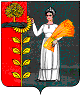 РОССИЙСКАЯ ФЕДЕРАЦИЯСОВЕТ ДЕПУТАТОВ СЕЛЬСКОГО ПОСЕЛЕНИЯХВОРОСТЯНСКИЙ СЕЛЬСОВЕТДобринского муниципального района Липецкой области76- cессия VсозываР Е Ш Е Н И Е02.09.2020                             ж.д.ст. Хворостянка                                    №246-рсОб избрании главы сельского поселения  Хворостянский сельсовет Добринского муниципального районаЛипецкой области  Российской Федерации	Рассмотрев протокол итогового заседания конкурсной комиссии по проведению конкурса по отбору на должность главы сельского поселения Хворостянский сельсовет Добринского муниципального района Липецкой области Российской Федерации от 28.08.2020 №3 (прилагается), учитывая результаты голосования по избранию главы сельского поселения Хворостянский сельсовет Добринского муниципального района Липецкой области Российской Федерации, руководствуясь Федеральным законом от 06.10.2003 №131-ФЗ «Об общих принципах организации местного самоуправления в Российской Федерации, Законом Липецкой области от 02.10.2014 №322-ОЗ «О некоторых вопросах местного самоуправления в Липецкой области», ст.35 Устава сельского поселения Хворостянский сельсовет, Порядком проведения конкурса по отбору кандидатур на должность главы сельского поселения Хворостянский сельсовет Добринского муниципального района Липецкой области Российской Федерации, Совет депутатов сельского поселения Хворостянский  сельсоветРЕШИЛ:	1.Избрать главой сельского поселения Хворостянский сельсовет Добринского муниципального района Липецкой области Российской Федерации Курилова владимира Григорьевича.	2.Опубликовать настоящее решение в районной газете «Добринские вести».	3.Настоящее решение вступает в силу со дня его принятия.Председатель Совета депутатов   сельского поселения  Хворостянский сельсовет                                                              С.И. Шарова   